Dekanatsforum 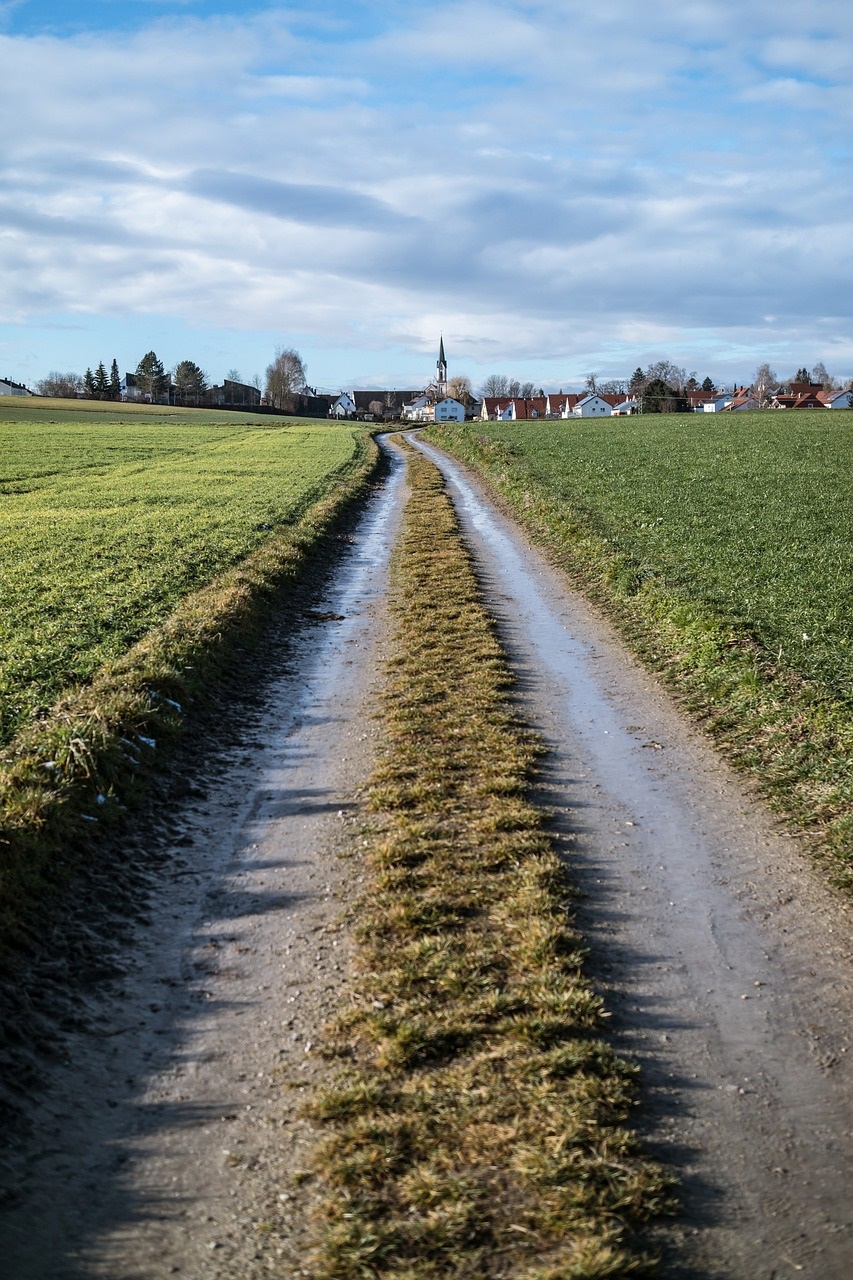 der Dekanate Neumarkt und HabsbergSamstag, 27. Januar 2023 – 9 bis 15 UhrJohanneszentrum NeumarktAnmeldungIch melde mich für die Teilnahmeam Dekanatsforum 2024 an:_____________________________________________________Name____________________________________________________________________________________Straße, Hausnummer____________________________________________________________________________________PLZ, Ort____________________________________________________________________________________E-Mail-Adresse____________________________________________________________________________________Tätigkeit____________________________________________________________________________________Organisation□ Ich wünsche mittags vegetarische Verpflegung.______________________________________________________________________________________________________________________________________________________________________________________________________________________________________________________________________________________________________________________________________________________________________________________________________________________________________________________________________________________________________________________________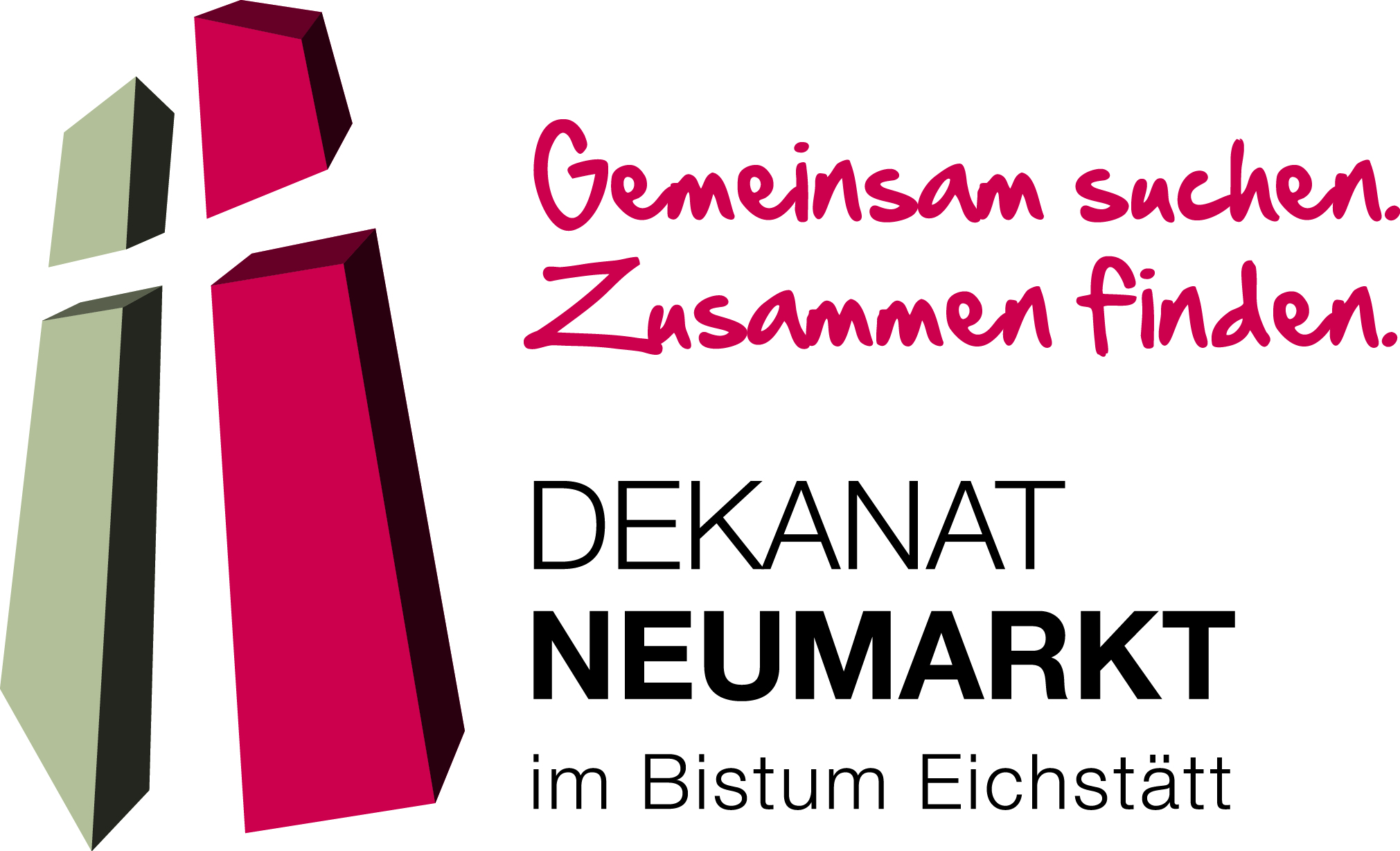 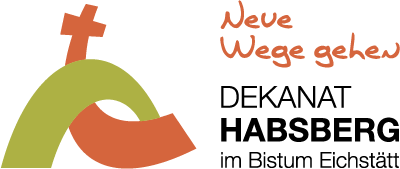 Anmeldung bis Dienstag, 8. Januar 2023 an dasDekanatsbüro NeumarktRingstraße 6192318 Neumarkt i.d.OPf.Tel.: (0 91 81) 5 11 89 50Fax: (0 91 81) 5 11 93 51Mail: dekanat.neumarkt@bistum-eichstaett.de